อย. ตรวจสอบยาเสพติดก่อนนำไปเผากว่า 40 ตัน มูลค่ากว่า 34,688 ล้านบาท	อย. ร่วมกับสำนักงาน ป.ป.ส. และหน่วยงานภาคีเครือข่ายร่วมตรวจสอบยาเสพติดของกลาง น้ำหนักรวมกว่า 40 ตัน มูลค่ากว่า 34,688 ล้านบาท  ณ คลังยาเสพติดของกลาง อาคาร 6 ชั้น 1 ตึก อย. อย่างโปร่งใส ก่อนนำไปเผาทำลายครั้งที่ 53 ในวันที่ 5-6 กรกฎาคม 2565 ณ บริษัท อัคคีปราการ จำกัด (มหาชน) นิคมอุตสาหกรรมบางปู จ. สมุทรปราการ  ซึ่งในการทำลายยาเสพติดครั้งนี้ ใช้เชื้อเพลิงก๊าซธรรมชาติ (NG) 
ในการเผาไหม้ที่อุณหภูมิสูงกว่า 1,200 °C พร้อมทั้งระบบควบคุมสารมลพิษที่เหลือจากการทำลายที่ทันสมัย มั่นใจได้ว่าไม่ก่อให้เกิดผลกระทบต่อสภาพแวดล้อม ตรงตามมาตรฐานสากล US EPA ในการกำจัดขยะอุตสาหกรรมอันตรายเภสัชกรมรกต จรูญวรรธนะ ผู้ทรงคุณวุฒิด้านความปลอดภัยและประสิทธิผลของผลิตภัณฑ์และการใช้ผลิตภัณฑ์ด้านสาธารณสุข เปิดเผยต่อสื่อมวลชนว่า ตามระเบียบคณะกรรมการป้องกันและปราบปรามยาเสพติดว่าด้วยการตรวจรับ การตรวจพิสูจน์ การเก็บรักษา การทำลาย การนำไปใช้ประโยชน์ และการรายงานยาเสพติด พ.ศ. 2565 ได้กำหนดให้กระทรวงสาธารณสุข โดยสำนักงานคณะกรรมการอาหารและยา (อย.) เป็นผู้เก็บรักษายาเสพติดของกลาง ณ คลังยาเสพติดของกลาง โดยในปี 2565 นี้ มียาเสพติด
ที่ทำลายจำนวนรวมกว่า 40,706 กิโลกรัม จาก 185 คดี มูลค่ารวมกว่า  34,688  ล้านบาท โดยมี 
เมทแอมเฟตามีน (ยาบ้า) ที่มีน้ำหนักมากสุดกว่า 23,365 กิโลกรัม รองลงมา คือ เมทแอมเฟตามีน (ยาไอซ์) น้ำหนักกว่า 14,482 กิโลกรัม เฮโรอีนน้ำหนักกว่า 738 กิโลกรัม ยาอีน้ำหนักกว่า 4 กิโลกรัม และฝิ่นน้ำหนักกว่า 29 กิโลกรัม นอกจากนี้ยังมีวัตถุออกฤทธิ์น้ำหนักกว่า 2,086 กิโลกรัม ซึ่งจะนำไปเผาทำลายในวันที่ 5-6 กรกฎาคม 2565 ทั้งนี้ ก่อนที่จะนำยาเสพติดของกลางไปทำลาย คณะทำงานตรวจรับยาเสพติดของกลาง ซึ่งประกอบ
ไปด้วยหน่วยงานต่าง ๆ ได้แก่ สำนักงานคณะกรรมการป้องกันและปราบปรามยาเสพติด (สำนักงาน ป.ป.ส.) สำนักงานตำรวจแห่งชาติ โดยสถานีตำรวจภูธรเมืองนนทบุรี กรมวิทยาศาสตร์การแพทย์ สำนักงานพิสูจน์หลักฐานตำรวจ  กองทัพบก โดยมณฑลทหารบกที่ 11 และสำนักงานคณะกรรมการอาหารและยา (อย.) จะต้องตรวจสอบยาเสพติดของกลาง เพื่อให้ทราบน้ำหนัก ลักษณะ และประเภทของยาเสพติด พร้อมทั้ง
สุ่มตัวอย่างเพื่อตรวจเบื้องต้นว่าเป็นยาเสพติดจริง และในวันที่ 5 กรกฎาคม 2565 ประธานคณะกรรมการ
ตรวจรับฯ จะส่งมอบให้คณะทำงานขนย้ายยาเสพติดของกลางนำยาเสพติดไปทำลายที่ บริษัท อัคคีปราการ จำกัด (มหาชน) นิคมอุตสาหกรรมบางปู จังหวัดสมุทรปราการ ต่อไป***************************************************************วันที่เผยแพร่ข่าว 4 กรกฎาคม 2565 ข่าวแจก 144  / ปีงบประมาณ พ.ศ. 2565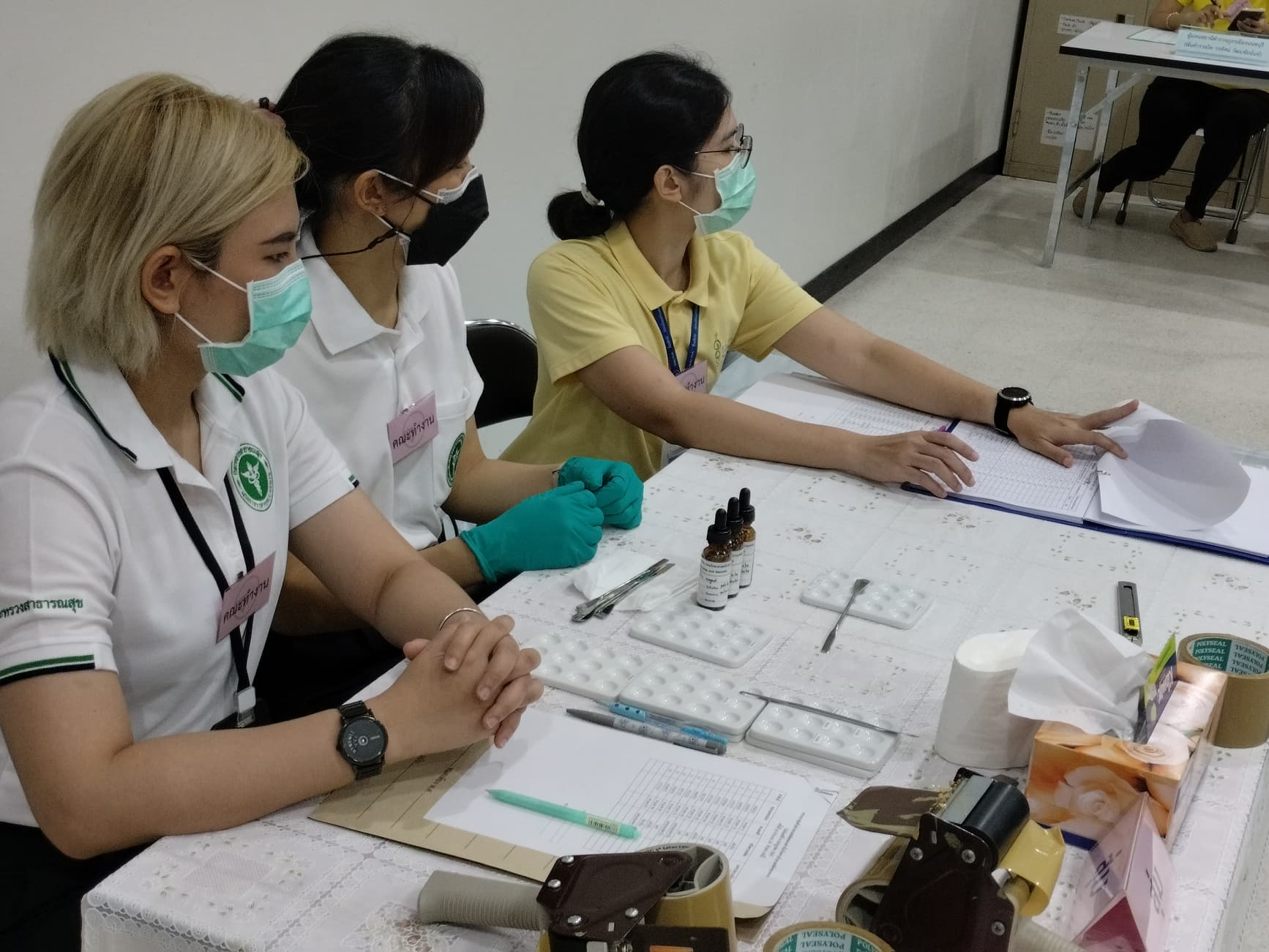 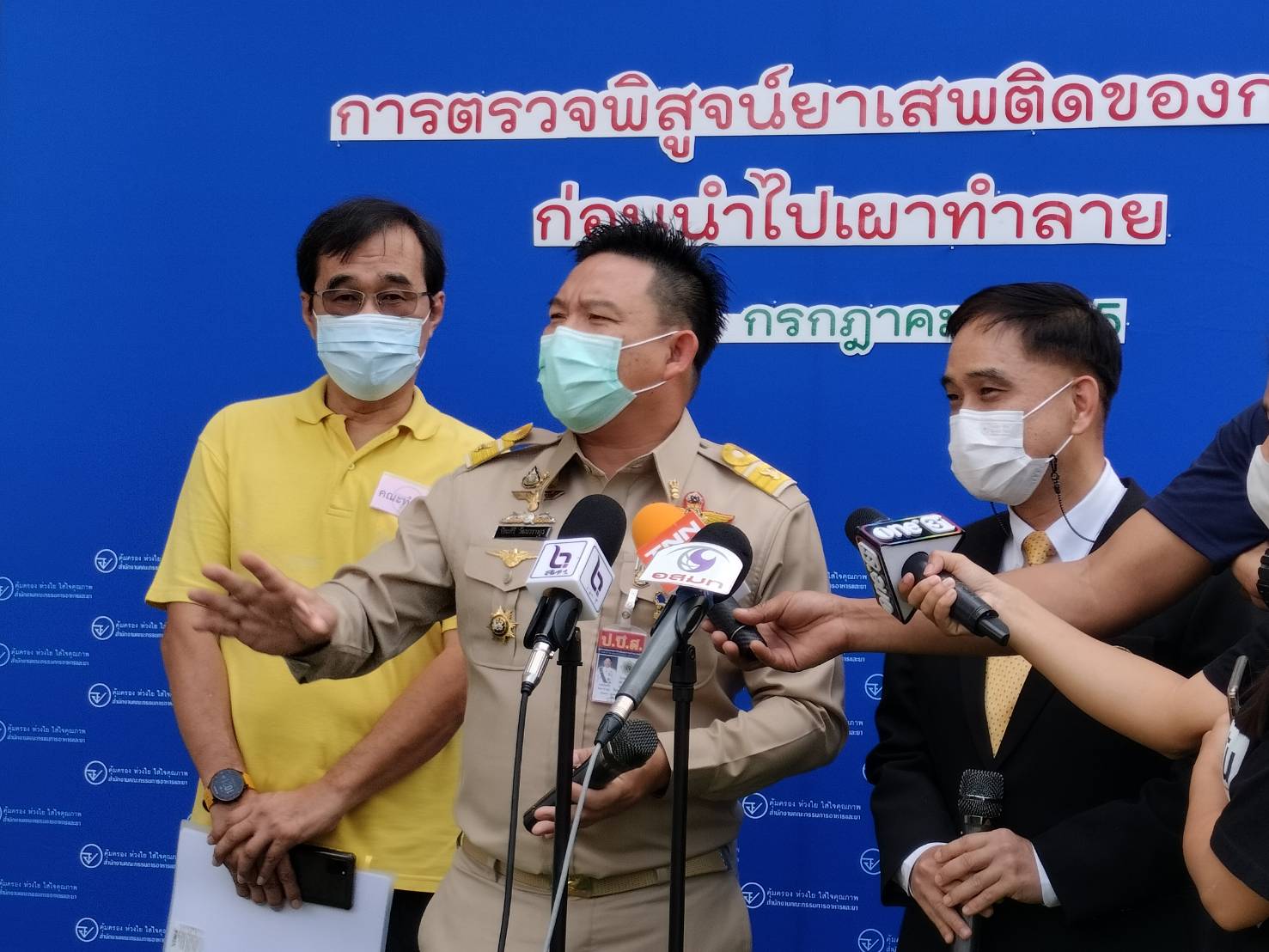 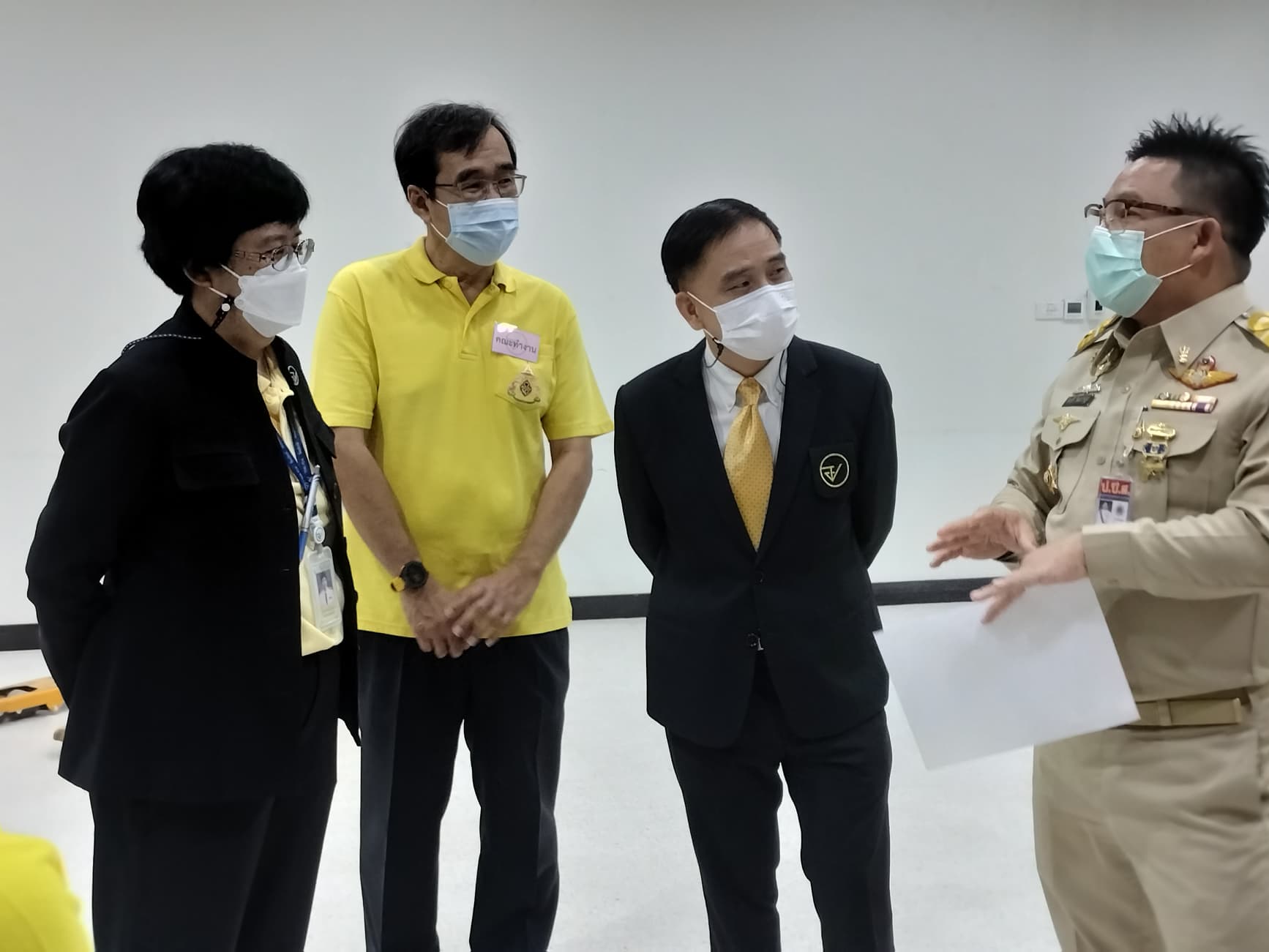 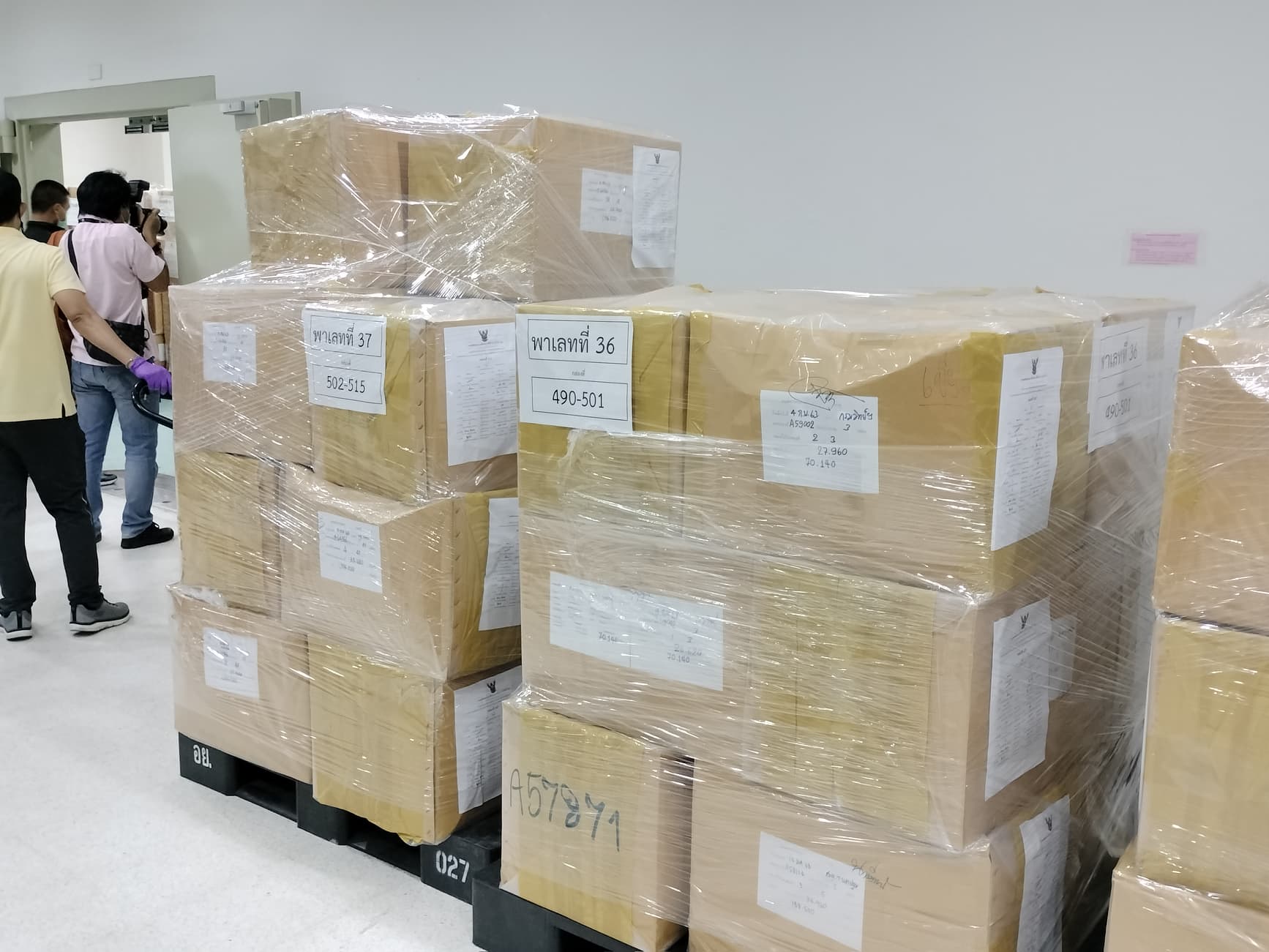 